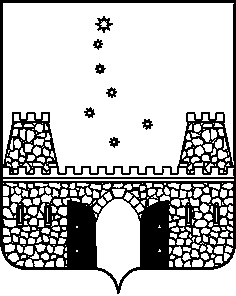 ПОСТАНОВЛЕНИЕАДМИНИСТРАЦИИ МУНИЦИПАЛЬНОГО ОБРАЗОВАНИЯСТАРОМИНСКИЙ РАЙОНот 01.09.2021 года                                                                                       № 1028ст-ца СтароминскаяОб утверждении Порядка организации бесплатного двухразового питания детей с ограниченными возможностями здоровья, обучающихся в муниципальных общеобразовательных организациях муниципального образования Староминский район, реализующих образовательные программы начального общего, основного общего, среднего общего образования, и детей с ограниченными возможностями здоровья, обучающихся на домуВ соответствии со статьей 37, пунктом 7 статьи 79 Федерального закона от 29 декабря 2012 года № 273-ФЗ «Об образовании в Российской Федерации», пунктом 6 статьи 26 Закона Краснодарского края от 16 июля 2013 года № 2770-КЗ «Об образовании в Краснодарском крае», в целях организации бесплатного двухразового питания детей с ограниченными возможностями здоровья (далее - ОВЗ), обучающихся в муниципальных общеобразовательных организациях муниципального образования Староминский район, реализующих образовательные программы начального общего, основного общего, среднего общего образования, и детей с ОВЗ, обучающихся на дому, постановляю:1. Утвердить Порядок организации бесплатного двухразового питания детей с ОВЗ, обучающихся в муниципальных общеобразовательных организациях муниципального образования Староминский район, реализующих образовательные программы начального общего, основного общего, среднего общего образования, и детей с ОВЗ, обучающихся на дому (приложение).2.	  Начальнику организационного отдела управления делами администрации муниципального образования Староминский район Г.Ю. Клименко разместить настоящее постановление на официальном сайте администрации муниципального образования Староминский район в сети Интернет.Контроль за выполнением настоящего постановления возложить на заместителя главы муниципального образования Староминский район К.К.Черкову.Постановление вступает в силу со дня его официального опубликования.Глава муниципального образованияСтароминский район                                                                           В.В.Горб 